Reader’s Response ActivitiesThese are fun activities you can do to “respond” to your reading and interact with your text. Do one of these for every fifth time you read your text. This “every fifth time” is why there is a big box for your reader’s response activity for every five entries on your reading log. After doing the reader’s response activity, save it to your Google drive or post it on social media and simply copy the link to it in your reading log. Choose a unique reader’s response activity each time.BookSnaps: Take at least five pictures of the page of your book where you have added metacognitive notes like summaries, predictions, inferences, connections, etc. Post these pictures on twitter using #fostere11, or on Instagram, or Facebook. Add the hashtag #BookSnaps and search that hashtag to see BookSnaps from other students from around the world. Book Blogs: Follow the directions at this link https://drive.google.com/file/d/0BxociqXXGW7zNFFZdEw0MlYzLWM/view?usp=sharing or scan the QR code below to blog about your book. In your blog, discuss what is happening in the text, any connections you made to other books, what predictions you might have, and how you are enjoying the book & why. 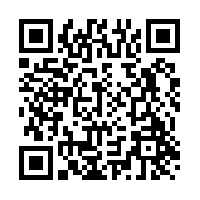 Book Vlogs: Instead of writing about the ideas mentioned in the blog activity description, chat about them on video. With parent permission, post this video on social media with #fostere11. PCI (Passage, Connection, Illustration): Passage – Choose a powerful passage from your book that caught your attention, moved you, or made you wonder. Connection – How did you personally connect to the text? What did it remind you of? Are there any other books you have read that are similar to this one? Illustration – Draw or create a picture or infographic that represents this book.  Post your PCI on a blog or describe it in a vlog and post it with #fostere11.Give Me 5: Choose five quotes from the book that best illustrate the author’s message, insight into a character, or conceptual understanding. Why did these quotes inspire you, make you wonder or excite you? Why did you choose them? What do they have in common? Post your product on a blog or describe it in a vlog and post it with #fostere11.Concept Mapping: Choose one of the concept maps at this link. Fill it out with specific evidence from your text. Post your product on a blog or describe it in a vlog and post it with #fostere11.Buddy Talks: With a classmate that is reading the same text as you, chat about the book and record your conversation. What discrepencies are there between what you both think happened in the book? Compare and contrast how you both like the book, predictions, themes, favorite characters, etc. Post your product with #fostere11.Character Profiles: Create a profile of your favorite characters. You can use Glogster to build a collage of pictures and details about the character or you can complete a Google Sheet listing the characters’ traits and provide at least two pieces of evidence for each trait. Post your product on a blog or describe it in a vlog and post it with #fostere11.Interview the Author: Do some research about the author of your book. In a group, or individually, create questions and answers about the author from your research. Then, record an interview with one student playing the interviewer and another the author. You can use tools like Snapchat and WeVideo to record themselves. Post your product with #fostere11.Tone/Mood: Pick a few passages from the text that have a specific mood or tone. Then, record yourself reading the passages in that tone or in a way that evokes that mood. Add an explanation of why you think that specific passage exudes that specific tone/mood. Post your product with #fostere11.Theme: Identify a major lesson the author is trying to teach. Create a movie poster that portrays that lesson. This can be done on paper or using Google Drawings. Post your product on a blog or describe it in a vlog and post it with #fostere11.Timeline: List the major events that have occurred in your text so far. Make a digital timeline that explains the significance of each event in the text as a whole.  Tiki-toki is a good resource for creating timelines.The Bigger Picture: Rrelate a major issue in your book to something going on in the world today. Investigate Newsela to preview articles and current events that may help. How are the events of your book concretely and/or abstractly related to the current events. Post your product on a blog or describe it in a vlog and post it with #fostere11.Goodreads Chat: Investigate Goodreads. Either individually or in a group, participate in a chat about book with the community at Good reads. Post your product on a blog or describe it in a vlog and post it with #fostere11.E-books: Investigate this website to see how to turn your reading into your own E-books. There are examples and step-by-step directions at https://www.cultofpedagogy.com/student-e-books/ Post your product on a blog or describe it in a vlog and post it with #fostere11.Vocaroo: After finishing your book, decide if you would recommend it for a classmate to read. Create a Vocaroo with your book recommendation. Include at least three reasons why you do or do not recommend the book using evidence from the text. Post your product on a blog or describe it in a vlog and post it with #fostere11.Powtoon: How would your story have been different if told from a different character’s point of view? Create a Powtoon retelling the story from another character’s point of view. (Tutorial) Post your product on a blog or describe it in a vlog and post it with #fostere11.Book Trailer: Create a two minute Book Trailer to get other students interested in your book using iMovie (or other video editing program). Use these PDFs to plan. Post your product on a blog or describe it in a vlog and post it with #fostere11.Creating Connections: Create a Google Slideshow with three connections from the story: Text-Text (How is your text like another book or movie ABSTRACTLY?), Text-Self (How does your text relate to your life abstractly?), Text-World (How does this text mimic important current events or historical events?). Post your product on a blog or describe it in a vlog and post it with #fostere11.You Pick: Tell your teachers a new creative way to respond to the book you are reading. After they say, “Great idea; do it!”, post your product on a blog or describe it in a vlog and post it with #fostere11.